The Wisdom Global School 	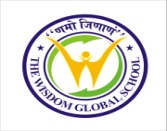 Vedic Maths                             Topic-   Subtraction quick maths tricks Last is 10 and Rest is 9 .							                         100			 -  72_______________   1000 -  289______________   10000 -   8773 _________________50003289       _______      ________120008796______________    600			 -  472_______________   400000			 -  72345_------------------------   60000			 -  6225_______________   8000		 -  725_______________   9000			 -  728___________   100000			 -  82346_______________   5000			 -  632_______________    7000		 -  5264-----------------------    4000			 -  3223_______________   20000			 -  2345----------------------    300000			 -  256342_______________   40000			 -   7246_______________   900000			 - 382345_______________   60000			 - 12345----------------------    65000			 - 34567_______________Sarah had saved 500 dollars, but she needed to buy a new laptop that costs 289 dollars. How much money does Sarah have left after buying the laptop?Lisa had a collection of 1000 books. She decided to donate 472 books to the library. How many books does Lisa have now?Tim had 600 candies, and he gave 472 candies to his friends. How many candies does Tim have now?Mark earned 4000 dollars this month, but his expenses amounted to 3223 dollars. How much money does Mark have left?The Johnson family planned a vacation and saved 300000 miles for the trip. However, they decided to visit a different destination that is 256342 miles away. How many miles do they have left?An architect had 900000 bricks for a construction project. After using 382345 bricks, how many bricks does the architect have left?Peter had a collection of 600 toy cars, but he lost 123 of them. How many toy cars does Peter have now?The library had 65000 books on its shelves. After lending 34567 books to the community, how many books are still in the library?Emily planted 200 trees in her garden. Unfortunately, due to a storm, 234 trees were uprooted. How many trees are still standing in Emily's garden?Jenny had 600 balloons for her birthday party. During the celebration, 189 balloons popped. How many balloons does Jenny have now?